Comunicado de prensaLa Voz de Venezuela, Betsayda Machado y Parranda El Clavo,Encabeza el Festival Anual de Ritmo DoralDoral, FL - La Ciudad de Doral en asociación con The Rhythm Foundation presentará a Betsayda Machado y Parranda El Clavo en el muy esperado cuarto entrega de Ritmo Doral Anual, un concierto de carácter multinacional, así como evento cultural que tendrá lugar el sábado 14 de marzo de 2020 en Downtown Doral Park. Este evento está dirigido a todas las edades y contará con vendedores de comidas y bebidas, y ofrecerá degustaciones y actividades para niños, así como actividades de arte y presentaciones culturales por parte de las Ciudades Hermanas de Doral y de la comunidad local.Criados en el pequeño pueblo de El Clavo en la región de Barlovento, los Parranda El Clavo son un grupo de amigos que hacen música juntos durante hace más de 30 años. La esencia de su música es afrovenezolana percusiva y con conocida como tambor. El público del sur de Florida descubrió este electrizante grupo el año pasado durante su residencia de un mes en el Teatro Colony en Miami Beach. Trabajando con Miami New Drama, desarrollaron el musical Viva La Parranda, con el fin de compartir las historias del grupo y su pueblo. Al describir su presentación en NPR Tiny Desk Concert 2018, un periodista escribió: “Ver a Betsayda Machado y Parranda El Clavo es como mirar atrás en el tiempo. Los grandes cilindros de bambú, los tambores en forma de djembe y el gran tambor de fricción, todos juntos y en armonía, crean una sinfonía de polirritmos entrelazados que son de un tono diferente a todo lo que había escuchado. La voz de Machado se eleva sobre los incansables ritmos".Abriendo el evento para Betsayda Machado estarán dos artistas alternativos latinos residentes de Miami, Cortadito con su tradicional conjunto cubano; y Zona de Bomba, quienes interpretan la tradicional bomba y plena puertorriqueña; Y, muchos más.Acerca de Rhythm FoundationLa fundación Rhythm Foundation, una organización cultural sin ánimo de lucro ubicada en Miami Beach es una plataforma de presentación de talento líder de música global en los Estados Unidos.  Fundada en 1988 con el objetivo de aumentar la conciencia internacional a través de la música en vivo por medio de conciertos, eventos y festivales que presentan artistas establecidos e innovadores de todo el mundo. Prestando especial atención a aquellas culturas que se conectan con el público del sur de la Florida - música de Brasil, América Latina, África, el Caribe, Asia y Europa.Ritmo Doral es presentado por la Ciudad de Doral y producido por The Rhythm Foundation. ###Centro Gubernamental de la Ciudad 8401 NW 53rd TerraceDoral, FL 33166 305 -59 DORAL (305-593-6725)www.cityofdoral.com
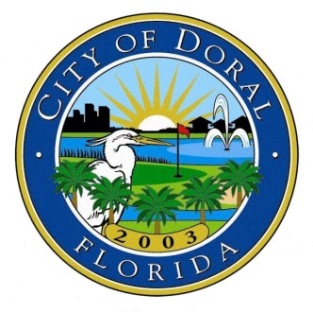 16 de enero de 2020Para distribución inmediataPara más información(Sólo medios)Maggie Santos (305) 409-9762Maggie.Santos@cityofdoral.comQUÉ:   Ritmo Doral con Betsayda Machado & Parranda El ClavoCUÁNDO:  14 de marzo de 2020, de 6:00 p.m. a 11:00 p.m. DÓNDE:  Downtown Doral Park, 8401 NW 53rd Terrace Doral FL 33166CONTACTO PARA LOS MEDIOS  Maggie Santos 305-409-9762 o Maggie.Santos@cityofdoral.com